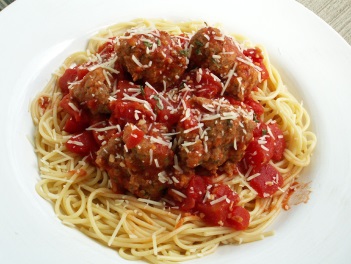   Spaghetti Dinner and 50/50 RaffleSaturday, September 16, 2017 from 5 p.m. to 7 p.m.at the Arthur Colby Safety Building on 8 Cooper Street  Parking is located off South Village Road and Recreation DriveSponsored by:  Loudon Communications CouncilPublisher of The Loudon LedgerAdmission:  $10.00 Adult                      $  8.00 Seniors/Military                      $  6.00 Children 10 & underPlease join us for an All-You-Can Eat Spaghetti dinner, which includes salad, garlic bread, spaghetti, dessert, and beverage.We would like to thank Brookside Pizza and Loudon Mart for donating the food, beverages, and paper products.